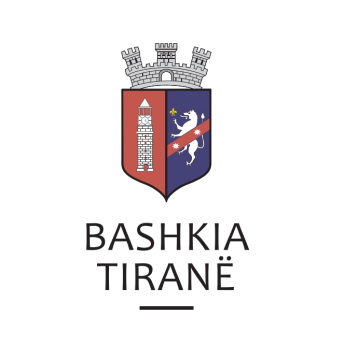 R  E  P U  B  L  I  K  A    E   S  H  Q  I  P  Ë  R  I  S  Ë
  BASHKIA TIRANË
DREJTORIA E PËRGJITHSHME E PUNËVE PUBLIKE
DREJTORIA E PROKURIMEVENr. prot._________					 	                   Tiranë___/___/ 2019Drejtuar: 	Operatorit ekonomik “Tirana Auto” sh.p.kAdresa: 	Autostrada Tiranë-Durrës, Kilometri 1, Rruga Dytësore Tiranë, Kashar.FORMULARI I NJOFTIMIT TË  FITUESITProcedura e prokurimit: “Procedurë e hapur”Referenca e procedurës: REF-20368-05-02-2019Përshkrim i shkurtër i kontratës: “Marrje mjetesh rrugore me qera operacionale (leasing) për Bashkinë Tiranë”Kohëzgjatja e kontratës: 4 (katër) vjet nga momenti i dorëzimit të mjeteve (48 muaj)Fondi limit: 174.124.800 (njëqind e shtatëdhjetë e katër milion e njëqind e njëzetë e katër mijë e tetëqind) lekë pa tvshData e zhvillimit të procedurës së prokurimit: 27.05.2019, ora 11.00Publikime të mëparshme: Buletini i Njoftimeve Publike: Buletini Nr. 18 datë 06 Maj 2019.Kriteret e përzgjedhjes së fituesit:  çmimi më i ulët  X Njoftojmë se, ka qënë pjesëmarrës në procedurë ofertuesi ekonomik me vlerën përkatëse të ofruar si më poshtë:Operatori ekonomik “Classic” shpk	 		NUIS J91909004JVlera e ofertës pa TVSH– 171.993.600 (njëqind e shtatëdhjetë e një milion e nëntëqind e nëntëdhjetë e tre mijë e gjashtëqind) lekëVlera e ofertës me tvsh– 206.392.320 (dyqind e gjashtë milion e treqind e nëntëdhjetë e dy mijë e treqind e njëzetë) lekë.Operatori ekonomik “Hyundai Auto Albania” shpk	NUIS K62420006TVlera e ofertës pa TVSH– 156.672.000 (njëqind e pesëdhjetë e gjashtë milion e gjashtëqind e shtatëdhjetë e dy mijë) lekëVlera e ofertës me tvsh– 188.006.400 (njëqind e tetëdhjetë e tetëmilion e gjashtë mijë e katërqind) lekë.Operatori ekonomik “Tirana Auto” shpk	 		NUIS K82318007QVlera e ofertës pa TVSH– 133.632.000 (njëqind e tridhjetë e tre milion e gjashtëqind e tridhjetë e dy mijë) lekëVlera e ofertës me tvsh– 160.358.400 (njëqind e gjashtëdhjetë milion e treqind e pesëdhjetë e tetë mijë e katërqind) lekë.Operatori ekonomik “Albania Car Rentals” shpk	NUIS K92311013DVlera e ofertës pa TVSH– 151.000.000 (njëqind e pesëdhjetë e një milion) lekëVlera e ofertës me tvsh– 181.200.000 (njëqind e tetëdhjetë e një milion e dyqind mijë) lekë.Nuk ka operatorë ekonomikë të s’kualifikuar.Duke iu referuar procedurës së lartpërmendur, informojmë Operatorin ekonomik “Tirana Auto” sh.p.k me adresë: Autostrada Tiranë-Durrës, Kilometri 1, Rruga Dytësore Tiranë, Kashar, se oferta e paraqitur, me një vlerë të përgjithshme prej 133.632.000 (njëqind e tridhjetë e tre milion e gjashtëqind e tridhjetë e dy mijë) lekë pa tvsh dhe 160.358.400 (njëqind e gjashtëdhjetë milion e treqind e pesëdhjetë e tetë mijë e katërqind) lekë me TVSH, ështe identifikuar si oferta e suksesshme.Rrjedhimisht, jeni i lutur të paraqisni pranë Autoritetit Kontraktor, Bashkia Tiranë sigurimin e kontratës, siç parashikohet në dokumentat e tenderit, brenda 60 (gjashtëdhjetë) ditëve nga dita e marrjes/publikimit të këtij njoftimi. Njoftimi i Klasifikimit është bërë në datë: 14.06.2019.Ankesa: Gjatë afatit ligjor për pritjen e ankesave nga shoqëritë pjesëmarrëse në tender në mbështetje të Nenit 63 të Ligjit Nr. 9643, datë 20.11.2006 “Për Prokurimin Publik” (i ndryshuar) si dhe në bazë të Kreut X, Neni 78 të VKM-së Nr. 914 datë 29.12.2014 “Për miratimin e rregullave të prokurimit publik”, pranë Autoritetit Kontraktor, Bashkia Tiranë, është paraqitur ankesë nga operatori ekonomik “Hyundai Auto Albania” shpk në datë 21.06.2019 të cilës Autoriteti Kontraktor i ka kthyer përgjigje në datë 28.06.2019 në rrugë elektronike dhe me postë, shoqërisë ankimuese. Operatori ekonomik “Hyundai Auto Albania” shpk nuk e ka ushtruar të drejtën e ankimimit në Komisionin e Prokurimit Publik.